                                                   …........…………, dnia  ……………........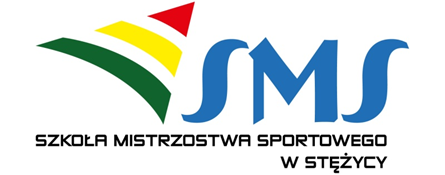 PODANIE O PRZYJĘCIE DO INTERNATUSZKOŁY MISTRZOSTWA SPORTOWEGO W STĘŻYCY                         W ROKU SZKOLNYM 2019/2020Imiona ……………………………........................…………………………………………….…………………………...…Nazwisko …………………………………………………………………………………….………….........................……..Data i miejsce urodzenia …………………………………………..…………………………………….…...PESEL ………………………………………………………………………............................……………………..…………Imiona i nazwisko rodziców lub opiekunów prawnych………………………………………………..… ………………………………………………………………………………………………………………....Proszę o przyjęcie ……………………………….......................………………………do internatu SMS w Stężycy              (imię i nazwisko dziecka)od  dnia …………………… 2019 r. Dyscyplina sportowa …………………………………………….........Aktualny adres zamieszkania:Miejscowość………………………………………………………….………………….…………….……..Kod pocztowy i poczta   …………………………....…………………………….……………..Ulica……………………………………………..………. Nr domu……………. Nr lokalu………….Dane kontaktowe:Adres poczty elektronicznej rodziców/opiekunów prawnych……………………………………………………………………………………………….………………...                 Nr tel. ucznia ……………………………………....…………………………………………......……..Nr tel. matki  .............................................. Nr tel. ojca………………………….............. .....................................................   	        	……………………………………............../podpis ucznia/kandydata/                                                                          /podpis rodzica / opiekuna prawnego /